Finance Department 		2024 BUSINESS LICENSE RENEWAL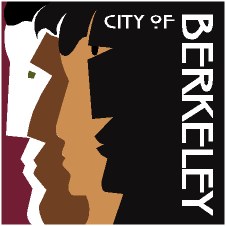 Revenue Collection1947 Center Street 	Berkeley, CA 94704           *Attention:  Information required on this form may be subject to public disclosure ADDRESS INFORMATION*:(1)(2)(3)(4)Check box(es) and complete information if applicable        1a. New Berkeley Location:  							Berkeley, CA  Zip: 				       1b. New Mailing Address:  												2.  BUSINESS INFORMATION Business Phone Number*: 					  Emergency Phone:  					Number of Employees*:  					  Number of Vehicles Decals:   			   (max 4)Date Fiscal Year Ends:  					  Email*:  						             
Type of Ownership*:   Partnership   Corporation		  How do you file business taxes?:    FEIN    SSN               Co-op Corporation  Sole Owner   LLC/LP	  FEIN/SSN:  						Resale License Number:  					             	  Contractor’s License Number:  				  Contractor’s License Expiration Date:  			3.  2024 BUSINESS LICENSE TAX DUE     (See box on the right for penalty and interest rates)A.  Flat Fee Tax: 						$ 	(11)		      		B.  Penalty 1: If applicable, 10% of A 			$ 		C.  Subtotal: (Tax + Penalty)				$ 		D.  Interest 1 on C: Interest rate ____% (Line C x %)		$ 			E.  Penalty 2: if applicable, 40% of AF.  Penalty 2 Interest on E: Interest rate ____% (Line E x %)	$ 			G. State Mandated Disability Access Fee:			$ 	      4.00	H.   Additional License Fees:				$ 		   	(e.g.: Solano BID, Elmwood BID)I.  TOTAL AMOUNT DUE: (Add Lines C through H)		$ 		4. CLOSING BUSINESS DECLARATION (if applicable): If you closed your business, you must complete this section within 90 days of closure.  To close your business license, enter the closing date below. The State Mandated Fee does not apply.Business closed on:	________________________ (mm/dd/yyyy)Warning: Providing false information on this form may result in the City pursuing civil and/or criminal penalties, in addition to penalties and interest that may be imposed for underpayment of business license tax under provisions of BMC 9.04.110, 9.04.115, and 9.04.120.I declare under penalty of perjury that to the best of my knowledge all the information contained in this statement is true and correct.Signature:   __________________________________________________________________________      Date:  _____________Compliance with the Business License Tax requirement per BMC 9.04 does not constitute conformity with Zoning, Building Permits, Toxic, Health, and Fire requirements. INSTRUCTIONSPlease read instructions prior to completing the form.  This form must be signed and dated for processing.SECTION 1:  ADDRESS INFORMATIONVerify the printed mailing address and location information. If either address has changed, check the appropriate box and write the updated information on the provided line.  If your physical business location has moved to or within the City of Berkeley, the Zoning Division in the Planning Department must approve the change before we can update our database.  You may request an address change online at https://aca.cityofberkeley.info/Community and provide the approved zoning certificate number.SECTION 2:  BUSINESS INFORMATION Enter the business’ information. Please be advised that the business e-mail address is public information.  The City of Berkeley will not use e-mail addresses for any purpose other than that for which it is explicitly provided but will disclose the information if required under law, such as pursuant to third party public record act requests. SECTION 3:  2024 BUSINESS LICENSE TAX DUE
Line A.	Tax Code N (nonprofit organization) - Preprinted $26	Tax Code S (solicitor/peddler) - Preprinted $258Line B:   If renewing on or after March 1, add a 10% penalty of the business license tax.  
Line C:   Add A and B.Line D:   If renewing on or after March 1, add 1% simple interest per month starting from March 1 for every month or fraction thereof until the tax is paid. Multiply C x D. Line E:   If renewing on or after April 1, add a 40% penalty of the business license tax.  Line F:   If renewing on or after April 1, add 1% simple interest per month starting from April 1 for every month or fraction thereof until the tax is paid. Multiply E x F.Line G:   This is a State Mandated Fee.  Under federal and state law, compliance with disability access laws is a serious and significant responsibility that applies to all California building owners and tenants with buildings open to the public.  For more information, please visit:		Division of the State Architect: https://www.dgs.ca.gov/DSA		California Commission on Disability Access: www.ccda.ca.gov Line H:  If applicable, include additional license fees for the Solano or Elmwood BID.Line I:   Add Lines C through H.  This is the total amount due.  Please make checks payable to City of Berkeley and mail to Finance Department, Revenue Collection, 1947 Center Street, 1st Floor, Berkeley, CA 94704.SECTION 4: CLOSING BUSINESS DECLARATIONIf the business closed in 2023, enter the closure date.  The State Mandated Fee, Flat Fee tax, penalties, and interest do not apply. 